ToR Annex A: Project Logical/Results FrameworkAdjusted Targets Based on Project Results Framework at the Inception PhaseToR Annex B: Project Information Package to be reviewed by evaluation teamToR Annex C: Content of the Evaluation reportTitle pageTitle of UNDP-supported PBF-financed projectUNDP PIMS ID and PBF IDEvaluation timeframe and date of final evaluation reportRegion and countries included in the projectPBF Focal Area/Strategic ProgramExecuting Agency, Implementing partner and other project partnersEvaluation Team membersAcknowledgementsTable of ContentsAcronyms and AbbreviationsExecutive Summary (3-4 pages)Project Information TableProject Description (brief)Evaluation Ratings TableConcise summary of findings, conclusions and lessons learnedRecommendations’ summary tableIntroduction (2-3 pages)Purpose and objective of the evaluationScopeMethodologyData Collection & AnalysisEthicsLimitations to the evaluationStructure of the evaluation reportProject Description (3-5 pages)Project start and duration, including milestonesDevelopment context: environmental, socio-economic, institutional, and policy factors relevant to the project objective and scopeProblems that the project sought to address, threats and barriers targetedImmediate and development objectives of the projectExpected resultsMain stakeholders: summary listTheory of ChangeFindings(in addition to a descriptive assessment, all criteria marked with  must be given a rating)4.1 Project Design/FormulationAnalysis of Results Framework: project logic and strategy, indicatorsAssumptions and RisksLessons from other relevant projects (e.g., same focal area) incorporated into project designPlanned stakeholder participationLinkages between project and other interventions within the sectorProject ImplementationAdaptive management (changes to the project design and project outputs during implementation)Actual stakeholder participation and partnership arrangementsProject Finance and Co-financeEvaluation: design at entry, implementation, and overall assessment of evaluationUNDP implementation/oversight and Implementing Partner execution, overall project implementation/execution, coordination, and operational issuesRisk Management, including Social and Environmental Standards (Safeguards)Project Results and ImpactsProgress towards objective and expected outcomesRelevance Effectiveness EfficiencyOverall OutcomeSustainability: financial, socio-economic, institutional framework and governance, environmental, and overall likelihoodCountry ownershipGender equality and women’s empowermentCross-cutting IssuesPBF AdditionalityCatalytic/Replication Effect Progress to ImpactMain Findings, Conclusions, Recommendations & LessonsMain FindingsConclusionsRecommendations Lessons LearnedAnnexesEvaluation ToR (excluding ToR annexes)Evaluation Mission itinerary, including summary of field visitsList of persons interviewedList of documents reviewedEvaluation Question Matrix (evaluation criteria with key questions, indicators, sources of data, and methodology)Questionnaire used and summary of resultsCo-financing tables (if not include in body of report)Evaluation Rating scalesSigned Evaluation Consultant Agreement formSigned UNEG Code of Conduct formAnnexed in a separate file: Evaluation Audit TrailToR Annex D: Evaluation Criteria Matrix templateToR Annex E: UNEG Code of Conduct for EvaluatorsIndependence entails the ability to evaluate without undue influence or pressure by any party (including the hiring unit) and providing evaluators with free access to information on the evaluation subject.  Independence provides legitimacy to and ensures an objective perspective on evaluations. An independent evaluation reduces the potential for conflicts of interest which might arise with self-reported ratings by those involved in the management of the project being evaluated.  Independence is one of ten general principles for evaluations (together with internationally agreed principles, goals and targets: utility, credibility, impartiality, ethics, transparency, human rights and gender equality, national evaluation capacities, and professionalism).ToR Annex F: Evaluation Rating ScalesToR Annex G: Evaluation Audit TrailThe following is a template for the Evaluation Team to show how the received comments on the draft evaluation report have (or have not) been incorporated into the final evaluation report. This Audit Trail should be listed as an annex in the final evaluation report but not attached to the report file.  To the comments received in March, 2022 from the evaluation of UN Joint Programme “Youth for Social Harmony in the Fergana ValleyThe following comments were provided to the draft evaluation report; they are referenced by institution/organization (do not include the commentator’s name) and track change comment number (“#” column):UNITED NATIONS DEVELOPMENT PROGRAMMETERMS OF REFERENCE/SERVICE CONTRACTI. Job InformationI. Job InformationJob title: Type:Project Title/Department: Duration of the service:Work status (full time /part-time):Duty station:Expected travel site:Reports To:  International Consultant for Evaluation of UN JP “Youth for Social Harmony in the Fergana Valley”Individual ContractYouth for Social Harmony in the Fergana Valley / GCC/ UNDP Uzbekistan 59 working/days during January 4, 2022 - March 31, 2022Part-timeTashkentAndijan, Namangan and Fergana regionsDeputy Resident Representative, UNDP in UzbekistanII. Background and contextII. Background and contextIn partnership with UNODC and UNESCO, UNDP launched a new project entitled “Youth for Social Harmony in the Fergana Valley” in January 2020, intending to support communities to better adapt to the rapid reform process Uzbekistan while enabling local service providers to deliver the reform agenda inclusively. This project focuses on young people as a fast-growing demographic and the future of the country and aims to ensure that they are not left behind in the context of the rapid changes linked to the reform process. In practical terms, the project aims to ensure that young women and young men continue to have equitable access to socio-economic opportunities and benefit from its positive outcomes while enabling them to have a stronger say about their future. The project has supported community resilience and sustained peace by empowering youth as actors of positive change, increasing their opportunities for self-fulfillment, and piloting new models for the government to deliver reform and services inclusively in the Fergana Valley. The project aimed to provide timely support to the implementation of the country’s youth policy and to be innovative by introducing for the first time life skills and civic engagement as catalysts for sustainable development and peace in Uzbekistan. UNDP is the lead agency for the project. UNDP is responsible for the overall coordination of the activities, organizing efficient processes, and evaluating the project.The leading partner on the project is the Youth Affairs Agency of Uzbekistan. The main stakeholders included Presidential Administration, Institute for Strategic and Inter-Regional Studies, and line ministries for each output. For output 1 – Presidential Administration, Ministry of Justice, Ministry of Public Education, Ministry of Employment and Labor Relations, Ministry of Economic Development and Poverty Reduction, Youth Union and local government; For output 2 – Youth Affairs Agency, Development Strategy Center, NGO “Yuksalish”, Ministry of Support to Makhalla and Family, National Volunteer Association, State TV and Radio Company, National Association of Electronic Mass Media (NAESMI); For output 3 – Ministry of Public Education, Ministry of Support to Makhalla and Family, Local governments, Academy for Public Administration, General Prosecutor’s Office, including Academy for Prosecutors;For output 4 – Ministry of Interior, including local police departments and probation services, General Prosecutor’s Office including Academy for Prosecutors, Ministry of Justice, Chamber of Advocates.The project envisages that young people will be empowered to act as actors of positive change and have the mechanisms to participate equally in political, economic, and social life, and duty bearers will have the necessary approaches and skills to ensure inclusive service delivery and to engage with youth as changemakers, thereby strengthening vertical and horizontal trust and building community resilience in a period of political and economic transformation. The outcome as mentioned above will be delivered through the following outputs:Output 1.1. Young people are equipped with knowledge and skills that foster their civic participation and socio-economic inclusion;Output 1.2. Young people are provided with opportunities to constructively participate in decision making, socio-political life and act as key agents of change;Output 1.3. The capacity of local administrators and educators to implement government policies and ensure inclusive public service delivery is improved;Output 1.4. Duty bearers have the skills and approaches necessary to address the needs of vulnerable youth based on the rule of law and a fair and humane justice system.Initially, the project was 18 months (commenced on 31.01.2020), and it was extended up to 6 months (it is expected to be completed on 31.12.2021) with a total budget of USD 2,199,369.56 funded by the UN Peacebuilding Fund.The young women and men in the Fergana Valley face distinct political, social and economic challenges that may be impacted by reforms. The Fergana Valley is shared between Uzbekistan, Tajikistan, and Kyrgyzstan, across a boundary that is not fully demarcated and often features densely populated and multi-ethnic settlements. The valley has witnessed disputes across communities and countries and faced challenges emanating from violent extremist groups that emerged in the immediate post-independence period.The most considerable portion of the valley falls under Uzbekistan’s territory, which is divided into the Andijan, Fergana, and Namangan regions. It has the highest population density in Uzbekistan, surpassing the country average of 71.5 people per square kilometre (i.e., Andijan has 689 people/km2, Fergana 527.3 people/km2 and Namangan 356.5 people/km2). 28.6 percent of the total population of Uzbekistan live in the valley, with 11.1% living in Fergana, 9.2% living in Andijan, and 8.3% living in Namangan.Andijan, Namangan, and Fergana reflect the average national age (28.8 national, 28.9, 28.5, and 29.4 respectively in the three regions). In Fergana and Namangan especially, the average age at the time of first marriage for both men and women is very low.Against its highly productive agricultural land and relatively high level of industrial development compared to the rest of Uzbekistan, the Fergana Valley region features numerous demographic and economic challenges. As displayed in Table 1 below, compared to the country average, Fergana, Andijan, and Namangan are among the lowest-performing regions in terms of average income and average wages, and also with the lowest growth rate in terms of average nominal wages, suggesting that the gap with the rest of the country will continue to widen if this trend continues.According to World Bank estimates, Fergana Valley is also one of the main areas of origin for outgoing labour migrants, with the share of migrants in total population standing at 4.6% in Andijan, 3% at Fergana, and 2.8% in Namangan, respectively. Subsequently, remittances make up 18.4% of total comprehensive income in Andijan, 15% in Namangan, and 13.5% in Fergana.Featuring a very densely populated and young society facing considerable socio-economic challenges and a history of societal disputes, the communities in Fergana Valley, therefore, face a set of vulnerabilities that prioritize the valley for engagement. Given the rapid political, economic and social transformation Uzbekistan is experiencing and the opportunities and risks associated with it, the project is extremely timely. It aims to capitalize on a narrow window of opportunity to move towards a more inclusive government and economic structure. The catalytic effect of the proposed PBF intervention would be to add on top of ongoing projects by the international community, notably the World Bank and the European Union, that mostly focus on capacity and infrastructure building, by focusing on dialogue and civic engagement skills and establishing meaningful platforms for dialogue and community engagement among youth and local administrations in the midst of rapid social, economic and political transformation brought forth by the reforms. This component is an essential gap in the increasing official initiatives as well, which are presented with limited engagement with the community. Furthermore, Fergana Valley offers significant opportunities for scalability, whereby successes in the valley can be replicated in other regions of Uzbekistan, as well as across the borders in Tajikistan and Kyrgyzstan that also share parts of the valley and are faced with similar challenges. The project is innovative, as it aims to prioritize fostering social, economic and political inclusion in support of the reform agenda, with a particular focus on young people.COVID-19 related note:The COVID-19 pandemic has significantly slowed or contracted economic growth for most countries globally and halted, or in some cases significantly reversed, progress on the 2030 Agenda for Sustainable Development. Uzbekistan’s GDP growth in 2020 was suboptimal and poverty levels increased for the first time in two decades as a result of the impact of the COVID-19 crisis. The project beneficiaries are communities living in Andijan, Fergana and Namangan regions, which are located in the Fergana region. COVID-19 lockdown impacts their income generation activities due to the strict requirements aimed at mitigation of the pandemic impacts. As it is already recognized by the Government, COVID19 impacts result in increased unemployment and poverty, decrease of economic development paces and increased demand for social protection needs as well as health protection and urgent pandemic response measures. In this regard, the project had to make changes and adapt to the situation relevant to COVID-19 by changing the mode of interventions and rescheduling activities envisaging mass gatherings since it became important to avoid and mitigate the COVID19 adverse impacts on youth residing in the Fergana valley. To some extent the quarantine measures implemented during a year had a negative influence on the achievement of set goals and attaining gender marker score. The field surveys within activities of the project have been rescheduled from 2020 to 2021 due to quarantine measures and administrative requirements. Also, due to the COVID-19 restrictions, schools' closures and sanitary precautions in the schools affected the timely execution of the project activities related to the training of teachers and piloting the programmes in the schools.As of March 11 2020, the World Health Organization (WHO) declared COVID-19 a global pandemic as the new coronavirus rapidly spread to all regions of the world. Travel to the country was restricted from March 25 2020 and travel within the country was also restricted. At the end of 2020 the lockdown was lifted but since mid-July, 2021, new coronavirus cases were recorded in Uzbekistan – unexpectedly high in recent months, i.e., on July 23, Uzbekistan updated the record for the daily increase in new cases of coronavirus since the beginning of the year – 773.On July 15 2021, the cases of the confirmed coronavirus cases demonstrated an increase and surpassed 174,213 in Uzbekistan with the confirmed death reaching 1,271 (see at https://www.worldometers.info/coronavirus/country/uzbekistan/). Tashkent (capital) still leads in the number of infected people but cases are identified again in all regions in Uzbekistan. The vaccination under the national program has started since April 3 but only 5% (1 007 993) of the total of over 20 mln of population to be vaccinated per the national programme as of July 17 2021. In Uzbekistan, citizens are obliged to wear medical masks and take other precautions (social distance, disinfection). Starting March 25, 2021 foreigners entering the republic should present a PCR test certificate issued exclusively by laboratories recognized by the Sanitary and Epidemiological Service of Uzbekistan.In partnership with UNODC and UNESCO, UNDP launched a new project entitled “Youth for Social Harmony in the Fergana Valley” in January 2020, intending to support communities to better adapt to the rapid reform process Uzbekistan while enabling local service providers to deliver the reform agenda inclusively. This project focuses on young people as a fast-growing demographic and the future of the country and aims to ensure that they are not left behind in the context of the rapid changes linked to the reform process. In practical terms, the project aims to ensure that young women and young men continue to have equitable access to socio-economic opportunities and benefit from its positive outcomes while enabling them to have a stronger say about their future. The project has supported community resilience and sustained peace by empowering youth as actors of positive change, increasing their opportunities for self-fulfillment, and piloting new models for the government to deliver reform and services inclusively in the Fergana Valley. The project aimed to provide timely support to the implementation of the country’s youth policy and to be innovative by introducing for the first time life skills and civic engagement as catalysts for sustainable development and peace in Uzbekistan. UNDP is the lead agency for the project. UNDP is responsible for the overall coordination of the activities, organizing efficient processes, and evaluating the project.The leading partner on the project is the Youth Affairs Agency of Uzbekistan. The main stakeholders included Presidential Administration, Institute for Strategic and Inter-Regional Studies, and line ministries for each output. For output 1 – Presidential Administration, Ministry of Justice, Ministry of Public Education, Ministry of Employment and Labor Relations, Ministry of Economic Development and Poverty Reduction, Youth Union and local government; For output 2 – Youth Affairs Agency, Development Strategy Center, NGO “Yuksalish”, Ministry of Support to Makhalla and Family, National Volunteer Association, State TV and Radio Company, National Association of Electronic Mass Media (NAESMI); For output 3 – Ministry of Public Education, Ministry of Support to Makhalla and Family, Local governments, Academy for Public Administration, General Prosecutor’s Office, including Academy for Prosecutors;For output 4 – Ministry of Interior, including local police departments and probation services, General Prosecutor’s Office including Academy for Prosecutors, Ministry of Justice, Chamber of Advocates.The project envisages that young people will be empowered to act as actors of positive change and have the mechanisms to participate equally in political, economic, and social life, and duty bearers will have the necessary approaches and skills to ensure inclusive service delivery and to engage with youth as changemakers, thereby strengthening vertical and horizontal trust and building community resilience in a period of political and economic transformation. The outcome as mentioned above will be delivered through the following outputs:Output 1.1. Young people are equipped with knowledge and skills that foster their civic participation and socio-economic inclusion;Output 1.2. Young people are provided with opportunities to constructively participate in decision making, socio-political life and act as key agents of change;Output 1.3. The capacity of local administrators and educators to implement government policies and ensure inclusive public service delivery is improved;Output 1.4. Duty bearers have the skills and approaches necessary to address the needs of vulnerable youth based on the rule of law and a fair and humane justice system.Initially, the project was 18 months (commenced on 31.01.2020), and it was extended up to 6 months (it is expected to be completed on 31.12.2021) with a total budget of USD 2,199,369.56 funded by the UN Peacebuilding Fund.The young women and men in the Fergana Valley face distinct political, social and economic challenges that may be impacted by reforms. The Fergana Valley is shared between Uzbekistan, Tajikistan, and Kyrgyzstan, across a boundary that is not fully demarcated and often features densely populated and multi-ethnic settlements. The valley has witnessed disputes across communities and countries and faced challenges emanating from violent extremist groups that emerged in the immediate post-independence period.The most considerable portion of the valley falls under Uzbekistan’s territory, which is divided into the Andijan, Fergana, and Namangan regions. It has the highest population density in Uzbekistan, surpassing the country average of 71.5 people per square kilometre (i.e., Andijan has 689 people/km2, Fergana 527.3 people/km2 and Namangan 356.5 people/km2). 28.6 percent of the total population of Uzbekistan live in the valley, with 11.1% living in Fergana, 9.2% living in Andijan, and 8.3% living in Namangan.Andijan, Namangan, and Fergana reflect the average national age (28.8 national, 28.9, 28.5, and 29.4 respectively in the three regions). In Fergana and Namangan especially, the average age at the time of first marriage for both men and women is very low.Against its highly productive agricultural land and relatively high level of industrial development compared to the rest of Uzbekistan, the Fergana Valley region features numerous demographic and economic challenges. As displayed in Table 1 below, compared to the country average, Fergana, Andijan, and Namangan are among the lowest-performing regions in terms of average income and average wages, and also with the lowest growth rate in terms of average nominal wages, suggesting that the gap with the rest of the country will continue to widen if this trend continues.According to World Bank estimates, Fergana Valley is also one of the main areas of origin for outgoing labour migrants, with the share of migrants in total population standing at 4.6% in Andijan, 3% at Fergana, and 2.8% in Namangan, respectively. Subsequently, remittances make up 18.4% of total comprehensive income in Andijan, 15% in Namangan, and 13.5% in Fergana.Featuring a very densely populated and young society facing considerable socio-economic challenges and a history of societal disputes, the communities in Fergana Valley, therefore, face a set of vulnerabilities that prioritize the valley for engagement. Given the rapid political, economic and social transformation Uzbekistan is experiencing and the opportunities and risks associated with it, the project is extremely timely. It aims to capitalize on a narrow window of opportunity to move towards a more inclusive government and economic structure. The catalytic effect of the proposed PBF intervention would be to add on top of ongoing projects by the international community, notably the World Bank and the European Union, that mostly focus on capacity and infrastructure building, by focusing on dialogue and civic engagement skills and establishing meaningful platforms for dialogue and community engagement among youth and local administrations in the midst of rapid social, economic and political transformation brought forth by the reforms. This component is an essential gap in the increasing official initiatives as well, which are presented with limited engagement with the community. Furthermore, Fergana Valley offers significant opportunities for scalability, whereby successes in the valley can be replicated in other regions of Uzbekistan, as well as across the borders in Tajikistan and Kyrgyzstan that also share parts of the valley and are faced with similar challenges. The project is innovative, as it aims to prioritize fostering social, economic and political inclusion in support of the reform agenda, with a particular focus on young people.COVID-19 related note:The COVID-19 pandemic has significantly slowed or contracted economic growth for most countries globally and halted, or in some cases significantly reversed, progress on the 2030 Agenda for Sustainable Development. Uzbekistan’s GDP growth in 2020 was suboptimal and poverty levels increased for the first time in two decades as a result of the impact of the COVID-19 crisis. The project beneficiaries are communities living in Andijan, Fergana and Namangan regions, which are located in the Fergana region. COVID-19 lockdown impacts their income generation activities due to the strict requirements aimed at mitigation of the pandemic impacts. As it is already recognized by the Government, COVID19 impacts result in increased unemployment and poverty, decrease of economic development paces and increased demand for social protection needs as well as health protection and urgent pandemic response measures. In this regard, the project had to make changes and adapt to the situation relevant to COVID-19 by changing the mode of interventions and rescheduling activities envisaging mass gatherings since it became important to avoid and mitigate the COVID19 adverse impacts on youth residing in the Fergana valley. To some extent the quarantine measures implemented during a year had a negative influence on the achievement of set goals and attaining gender marker score. The field surveys within activities of the project have been rescheduled from 2020 to 2021 due to quarantine measures and administrative requirements. Also, due to the COVID-19 restrictions, schools' closures and sanitary precautions in the schools affected the timely execution of the project activities related to the training of teachers and piloting the programmes in the schools.As of March 11 2020, the World Health Organization (WHO) declared COVID-19 a global pandemic as the new coronavirus rapidly spread to all regions of the world. Travel to the country was restricted from March 25 2020 and travel within the country was also restricted. At the end of 2020 the lockdown was lifted but since mid-July, 2021, new coronavirus cases were recorded in Uzbekistan – unexpectedly high in recent months, i.e., on July 23, Uzbekistan updated the record for the daily increase in new cases of coronavirus since the beginning of the year – 773.On July 15 2021, the cases of the confirmed coronavirus cases demonstrated an increase and surpassed 174,213 in Uzbekistan with the confirmed death reaching 1,271 (see at https://www.worldometers.info/coronavirus/country/uzbekistan/). Tashkent (capital) still leads in the number of infected people but cases are identified again in all regions in Uzbekistan. The vaccination under the national program has started since April 3 but only 5% (1 007 993) of the total of over 20 mln of population to be vaccinated per the national programme as of July 17 2021. In Uzbekistan, citizens are obliged to wear medical masks and take other precautions (social distance, disinfection). Starting March 25, 2021 foreigners entering the republic should present a PCR test certificate issued exclusively by laboratories recognized by the Sanitary and Epidemiological Service of Uzbekistan.III. Evaluation purpose, scope and objectivesIII. Evaluation purpose, scope and objectivesPurposeThis project evaluation presents an opportunity to assess the achievements of UN Joint Programme “Youth for Social Harmony in the Fergana Valley” in an inclusive way and to determine its overall added value to peacebuilding in Uzbekistan, in the areas of youth policy, gender equality, women empowerment, youth employment and participation in political and social life. In assessing the degree to which the project met its intended peacebuilding objective(s) and results, the evaluation will provide key lessons about successful peacebuilding approaches and operational practices, as well as highlight areas where the project performed less effectively than anticipated. In that sense, this project evaluation is equally about accountability as well as learning.Objectives of the evaluation:Assess the relevance and appropriateness of the project in terms of: 1) addressing key drivers of conflict and the most relevant peacebuilding issues; 2) whether the project responded efficiently to the needs of the actual stakeholders and beneficiaries, the youth or the affected communities in the Fergana Valley; 3) whether the project capitalized on the UN’s added value in Uzbekistan; and 4) the degree to which the project addressed cross-cutting issues such as conflict and gender-sensitivity in Uzbekistan; 5) the extend of the project financial and/or programmatic catalytic effects; Assess to what extent the PBF project has made a concrete contribution to reducing a conflict factor in Uzbekistan. With respect to PBF’s contribution, the evaluation may evaluate whether the project helped advance achievement of the SDGs, and in particular SDG 16;Evaluate the project’s efficiency, including its implementation strategy, institutional arrangements as well as its management and operational systems and value for money;Assess whether the support provided by the PBF has promoted the Women, Peace and Security agenda (WPS), allowed a specific focus on women’s participation in peacebuilding processes, and whether it was accountable to gender equality;Assess whether the project has been implemented through a conflict-sensitive approach;Document good practices, innovations and lessons emerging from the project;Provide actionable recommendations for future programming.PurposeThis project evaluation presents an opportunity to assess the achievements of UN Joint Programme “Youth for Social Harmony in the Fergana Valley” in an inclusive way and to determine its overall added value to peacebuilding in Uzbekistan, in the areas of youth policy, gender equality, women empowerment, youth employment and participation in political and social life. In assessing the degree to which the project met its intended peacebuilding objective(s) and results, the evaluation will provide key lessons about successful peacebuilding approaches and operational practices, as well as highlight areas where the project performed less effectively than anticipated. In that sense, this project evaluation is equally about accountability as well as learning.Objectives of the evaluation:Assess the relevance and appropriateness of the project in terms of: 1) addressing key drivers of conflict and the most relevant peacebuilding issues; 2) whether the project responded efficiently to the needs of the actual stakeholders and beneficiaries, the youth or the affected communities in the Fergana Valley; 3) whether the project capitalized on the UN’s added value in Uzbekistan; and 4) the degree to which the project addressed cross-cutting issues such as conflict and gender-sensitivity in Uzbekistan; 5) the extend of the project financial and/or programmatic catalytic effects; Assess to what extent the PBF project has made a concrete contribution to reducing a conflict factor in Uzbekistan. With respect to PBF’s contribution, the evaluation may evaluate whether the project helped advance achievement of the SDGs, and in particular SDG 16;Evaluate the project’s efficiency, including its implementation strategy, institutional arrangements as well as its management and operational systems and value for money;Assess whether the support provided by the PBF has promoted the Women, Peace and Security agenda (WPS), allowed a specific focus on women’s participation in peacebuilding processes, and whether it was accountable to gender equality;Assess whether the project has been implemented through a conflict-sensitive approach;Document good practices, innovations and lessons emerging from the project;Provide actionable recommendations for future programming.IV. Evaluation Approach and MethodologyIV. Evaluation Approach and MethodologyThe evaluation will be summative and will employ a participatory approach whereby discussions with and surveys of key stakeholders provide/ verify the substance of the findings. Proposals submitted by prospective consultants should outline a strong mixed method approach to data collection and analysis, clearly noting how various forms of evidence will be employed vis-à-vis each other to triangulate gathered information.Proposals should be clear on the specific role each of the various methodological approaches plays in helping to address each of the evaluation questions.The methodologies for data collection may include but not necessarily be limited to:Desk review of key documents;Key informant interviews and focus group discussions, as appropriate, with major stakeholders including country PBF team, officials from key ministries and the government, representatives of civil society organizations; community and religious leaders. Evaluators should be aware not to deploy KIIs with officials, professionals and other higher-status stakeholders while relegating grassroots stakeholders to Focus Group Discussions. ToRs should make clear that the different approaches should meaningfully relate to the different kinds of data yielded by each and their connection to the evaluation questions. ToR should be clear that evaluators must ensure participation among men and women and across age groups;Systematic review of monitoring data and internal assessments and evaluations;Systematic review of existing, relevant data at the outcome or country context level;Systematic review of PBF Eligibility Requests and Annual Reports;On-site field visits;Surveys.The evaluation is to be carried out on-site and interviews with stakeholders will be held face-to-face. It is expected that international consultant and national consultants will visit, work at the project implementation regions and carry out on-site data collection. In-country travels will be organized to collect the evidence and feedback from the project beneficiaries as long as it is safe to do. This approach will provide the reliability of the data analysis during the evaluation process. In case the situation with COVID-19 worsens, the evaluation team should take safety measures and be ready to work and conduct interviews and data collection in online mode. Considering the overall epidemiologic situation, the inception report should account for both contingencies. It is expected from the evaluation team to develop a methodology that takes into account the conduct of the evaluation on-site and remotely as well, including the use of remote interview methods and extended desk reviews, data analysis, surveys and evaluation questionnaires. This should be detailed in the evaluation Inception Report and agreed with the Commissioning Unit.The specific design and methodology for the evaluation should emerge from online/on-site consultations between the evaluation team and the above-mentioned parties regarding what is appropriate and feasible for meeting the evaluation purpose and objectives and answering the evaluation questions, given limitations of budget, time and data. The team must use gender-responsive methodologies and tools and ensure that gender specific issues are addressed, also, other cross-cutting issues and SDGs should be incorporated into the evaluation report.The final methodological approach including interview schedule and data to be used in the evaluation must be clearly outlined in the evaluation Inception Report and be fully discussed and agreed among UNDP, PBF, stakeholders and the evaluation team. The evaluation team will consist of an International Evaluator (Team Leader), 2 local National Consultants - Evaluator and Evaluation Team Assistant, who will determine the best methods and tools for collecting and analysing data, e.g., questionnaires. However, the evaluation team will be able to revise the approach in consultation with the evaluation manager and key stakeholders. These changes in approach should be agreed and reflected in the evaluation Inception Report.The final report must describe the full evaluation approach used and the rationale for the approach, making explicit the underlying assumptions, challenges, strengths and weaknesses about the methods and approach of the evaluation.The evaluation will be summative and will employ a participatory approach whereby discussions with and surveys of key stakeholders provide/ verify the substance of the findings. Proposals submitted by prospective consultants should outline a strong mixed method approach to data collection and analysis, clearly noting how various forms of evidence will be employed vis-à-vis each other to triangulate gathered information.Proposals should be clear on the specific role each of the various methodological approaches plays in helping to address each of the evaluation questions.The methodologies for data collection may include but not necessarily be limited to:Desk review of key documents;Key informant interviews and focus group discussions, as appropriate, with major stakeholders including country PBF team, officials from key ministries and the government, representatives of civil society organizations; community and religious leaders. Evaluators should be aware not to deploy KIIs with officials, professionals and other higher-status stakeholders while relegating grassroots stakeholders to Focus Group Discussions. ToRs should make clear that the different approaches should meaningfully relate to the different kinds of data yielded by each and their connection to the evaluation questions. ToR should be clear that evaluators must ensure participation among men and women and across age groups;Systematic review of monitoring data and internal assessments and evaluations;Systematic review of existing, relevant data at the outcome or country context level;Systematic review of PBF Eligibility Requests and Annual Reports;On-site field visits;Surveys.The evaluation is to be carried out on-site and interviews with stakeholders will be held face-to-face. It is expected that international consultant and national consultants will visit, work at the project implementation regions and carry out on-site data collection. In-country travels will be organized to collect the evidence and feedback from the project beneficiaries as long as it is safe to do. This approach will provide the reliability of the data analysis during the evaluation process. In case the situation with COVID-19 worsens, the evaluation team should take safety measures and be ready to work and conduct interviews and data collection in online mode. Considering the overall epidemiologic situation, the inception report should account for both contingencies. It is expected from the evaluation team to develop a methodology that takes into account the conduct of the evaluation on-site and remotely as well, including the use of remote interview methods and extended desk reviews, data analysis, surveys and evaluation questionnaires. This should be detailed in the evaluation Inception Report and agreed with the Commissioning Unit.The specific design and methodology for the evaluation should emerge from online/on-site consultations between the evaluation team and the above-mentioned parties regarding what is appropriate and feasible for meeting the evaluation purpose and objectives and answering the evaluation questions, given limitations of budget, time and data. The team must use gender-responsive methodologies and tools and ensure that gender specific issues are addressed, also, other cross-cutting issues and SDGs should be incorporated into the evaluation report.The final methodological approach including interview schedule and data to be used in the evaluation must be clearly outlined in the evaluation Inception Report and be fully discussed and agreed among UNDP, PBF, stakeholders and the evaluation team. The evaluation team will consist of an International Evaluator (Team Leader), 2 local National Consultants - Evaluator and Evaluation Team Assistant, who will determine the best methods and tools for collecting and analysing data, e.g., questionnaires. However, the evaluation team will be able to revise the approach in consultation with the evaluation manager and key stakeholders. These changes in approach should be agreed and reflected in the evaluation Inception Report.The final report must describe the full evaluation approach used and the rationale for the approach, making explicit the underlying assumptions, challenges, strengths and weaknesses about the methods and approach of the evaluation.V. Detailed Scope of the evaluationV. Detailed Scope of the evaluationThis evaluation will examine the project’s implementation process and peacebuilding results, drawing upon the project’s results framework as well as other monitoring data collected on the project outputs and outcomes as well as context. Evaluation questions are based on the OECD DAC evaluation criteria as well as PBF specific evaluation criteria, which have been adapted to the context (See Section VI).Evaluators should take care to ensure that evaluation of the peacebuilding result is the main line of inquiry. Peacebuilding projects frequently employ approaches that work through thematic areas that overlap with development or humanitarian goals. An evaluation of peacebuilding projects, however, must include not only reflection on progress within the thematic area but the degree to which such progress may or may not have contributed to addressing a relevant conflict factor.The evaluation will assess the theory of change and, if required, offer a reconstructed theory of change that addresses the underlying assumptions about how the anticipated changes are meant to positively affect a conflict factor. The evaluation should then be weighing what was accomplished against these assumptions and aims. A part of that process will involve evaluating project performance against expectations set out in the project’s Logical Framework/Results Framework (see ToR Annex A). The evaluation will assess results according to the criteria outlined in the UNDP Evaluation guidelines (http://web.undp.org/evaluation/guideline/documents/PDF/UNDP_Evaluation_Guidelines.pdf).The evaluation should go beyond this if the Logical Framework was inadequate for capturing the higher level changes the project should have been seeking. A full outline of the evaluation report’s content is provided in ToR Annex C.The quality of the evaluation report will be assessed based, as shown below:ToR Table: Evaluation Ratings Table for the UN Joint Programme titled “Youth for Social Harmony in the Fergana Valley”This evaluation will examine the project’s implementation process and peacebuilding results, drawing upon the project’s results framework as well as other monitoring data collected on the project outputs and outcomes as well as context. Evaluation questions are based on the OECD DAC evaluation criteria as well as PBF specific evaluation criteria, which have been adapted to the context (See Section VI).Evaluators should take care to ensure that evaluation of the peacebuilding result is the main line of inquiry. Peacebuilding projects frequently employ approaches that work through thematic areas that overlap with development or humanitarian goals. An evaluation of peacebuilding projects, however, must include not only reflection on progress within the thematic area but the degree to which such progress may or may not have contributed to addressing a relevant conflict factor.The evaluation will assess the theory of change and, if required, offer a reconstructed theory of change that addresses the underlying assumptions about how the anticipated changes are meant to positively affect a conflict factor. The evaluation should then be weighing what was accomplished against these assumptions and aims. A part of that process will involve evaluating project performance against expectations set out in the project’s Logical Framework/Results Framework (see ToR Annex A). The evaluation will assess results according to the criteria outlined in the UNDP Evaluation guidelines (http://web.undp.org/evaluation/guideline/documents/PDF/UNDP_Evaluation_Guidelines.pdf).The evaluation should go beyond this if the Logical Framework was inadequate for capturing the higher level changes the project should have been seeking. A full outline of the evaluation report’s content is provided in ToR Annex C.The quality of the evaluation report will be assessed based, as shown below:ToR Table: Evaluation Ratings Table for the UN Joint Programme titled “Youth for Social Harmony in the Fergana Valley”VI. Evaluation QuestionsVI. Evaluation QuestionsThe evaluation will take into account criteria such as relevance, efficiency, effectiveness, sustainability and ownership, coherence, conflict-sensitivity, catalytic, gender-responsive/gender-sensitive, risk-tolerance and innovation to review the final results and progress of the project. Below are the guiding evaluation questions. The questions will be further agreed with the evaluation team through the inception report. Priorities Relevance: Was the project relevant in addressing issues of unemployment among youth and gender inequality that were identified as driving factors of tensions in a conflict analysis? Were there any substantial background changes that impacted relevance of project goals and approach?Did the project meet the needs of the stakeholders and beneficiaries and was it relevant to national priorities set in the sphere of youth policy? Was the project appropriate and strategic to assist the government in mitigating the socio-economic challenges that the young women and men may face during the reforms? Did relevance continue throughout implementation?How were stakeholders involved in the project’s design and implementation?Was the project relevant to the UN’s peacebuilding mandate and the SDGs, in particular to which the project was expected to contribute: SDGs 5, 8, 10, 16??Was the project relevant to the needs and priorities of the young women and men, girls and boys residing in the Fergana Valley? Were they consulted during design and implementation of the project?Was the project well-timed to address a conflict factor or capitalize on a specific window of opportunity?Did the project’s theory of change clearly articulate assumptions about why the project approach is expected to produce the desired change? Was the theory of change grounded in evidence?Did the pandemic create new tensions or exacerbate existing drivers of conflict and if so, how well did the project adapt?Efficiency:How efficient was the overall staffing, planning and coordination within the project (including among RUNOs, implementing agencies and with stakeholders)? Have project funds and activities been delivered in a timely manner?How efficient and successful was the project’s implementation approach, including procurement, number of implementing partners and other activities?How efficiently did the project use the project board?Were there any significant factors that led to delays in project implementation?How well did the project team communicate with implementing partners, stakeholders and project beneficiaries on its progress?Overall, did the PBF project provide value for money? Have resources been used efficiently?To what extent did the PBF project ensure synergies within different programs of UN agencies and other implementing organizations and donor with the same portfolio?Effectiveness:To what extent did the PBF project achieve its intended objectives and contribute to the project’s strategic vision?To what extent did the PBF project substantively mainstream a gender and support gender-responsive peacebuilding?How appropriate and clear was the PBF project’s targeting strategy in terms of geographic and beneficiary targeting?To what extent has the project contributed to gender equality, the empowerment of women and the realization of human rights? Sustainability and Ownership:Did the PBF project contribute to the broader strategic outcomes identified in national youth policy, legislative agendas and policies?Did the intervention design include an appropriate sustainability and exit strategy (including promoting national/local ownership, use of national capacity etc.) to support positive changes in peacebuilding after the end of the project?How strong is the commitment of the government and other stakeholders to sustaining the results of PBF support and continuing initiatives, especially women’s participation in decision making processes, supported under PBF Project?How has the project enhanced and contributed to the development of national capacity in order to ensure suitability of efforts and benefits?Coherence:To what extent did the PBF project complement work among different entities, especially with government and World Bank?Conflict-sensitivity:Did the PBF project have an explicit approach to conflict-sensitivity?Were RUNOs and NUNOs’ internal capacities adequate for ensuring an ongoing conflict-sensitive approach?Was the project responsible for any unintended negative impacts?Was an ongoing process of context monitoring and a monitoring system that allows for monitoring of unintended impacts established?Important Note to evaluation managers: within the structure of the report, the below criteria may either be reflected separately or integrated into the above evaluation criteria. Regardless, the evaluation must identify specific evaluation questions on the below criteria.Catalytic:Was the project financially and/or programmatically catalytic?Has PBF funding been used to scale-up other peacebuilding work and/or has it helped to create broader platforms for peacebuilding?Gender-responsive/Gender-sensitive:Did the project consider the different challenges, opportunities, constraints and capacities of women, men, girls and boys in project design (including within the conflict analysis, outcome statements and results frameworks) and implementation?Were the commitments made in the project proposal to gender-responsive peacebuilding, particularly with respect to the budget, realized throughout implementation?Risk-tolerance and Innovation:Were the risks of the PBF project properly estimated at the design stage and were there any changes during implementation?Did the project take suitable risks mitigation actions while implementing the interventions?How novel or innovative was the project approach? Can lessons be drawn to inform similar approaches elsewhere?The evaluation will take into account criteria such as relevance, efficiency, effectiveness, sustainability and ownership, coherence, conflict-sensitivity, catalytic, gender-responsive/gender-sensitive, risk-tolerance and innovation to review the final results and progress of the project. Below are the guiding evaluation questions. The questions will be further agreed with the evaluation team through the inception report. Priorities Relevance: Was the project relevant in addressing issues of unemployment among youth and gender inequality that were identified as driving factors of tensions in a conflict analysis? Were there any substantial background changes that impacted relevance of project goals and approach?Did the project meet the needs of the stakeholders and beneficiaries and was it relevant to national priorities set in the sphere of youth policy? Was the project appropriate and strategic to assist the government in mitigating the socio-economic challenges that the young women and men may face during the reforms? Did relevance continue throughout implementation?How were stakeholders involved in the project’s design and implementation?Was the project relevant to the UN’s peacebuilding mandate and the SDGs, in particular to which the project was expected to contribute: SDGs 5, 8, 10, 16??Was the project relevant to the needs and priorities of the young women and men, girls and boys residing in the Fergana Valley? Were they consulted during design and implementation of the project?Was the project well-timed to address a conflict factor or capitalize on a specific window of opportunity?Did the project’s theory of change clearly articulate assumptions about why the project approach is expected to produce the desired change? Was the theory of change grounded in evidence?Did the pandemic create new tensions or exacerbate existing drivers of conflict and if so, how well did the project adapt?Efficiency:How efficient was the overall staffing, planning and coordination within the project (including among RUNOs, implementing agencies and with stakeholders)? Have project funds and activities been delivered in a timely manner?How efficient and successful was the project’s implementation approach, including procurement, number of implementing partners and other activities?How efficiently did the project use the project board?Were there any significant factors that led to delays in project implementation?How well did the project team communicate with implementing partners, stakeholders and project beneficiaries on its progress?Overall, did the PBF project provide value for money? Have resources been used efficiently?To what extent did the PBF project ensure synergies within different programs of UN agencies and other implementing organizations and donor with the same portfolio?Effectiveness:To what extent did the PBF project achieve its intended objectives and contribute to the project’s strategic vision?To what extent did the PBF project substantively mainstream a gender and support gender-responsive peacebuilding?How appropriate and clear was the PBF project’s targeting strategy in terms of geographic and beneficiary targeting?To what extent has the project contributed to gender equality, the empowerment of women and the realization of human rights? Sustainability and Ownership:Did the PBF project contribute to the broader strategic outcomes identified in national youth policy, legislative agendas and policies?Did the intervention design include an appropriate sustainability and exit strategy (including promoting national/local ownership, use of national capacity etc.) to support positive changes in peacebuilding after the end of the project?How strong is the commitment of the government and other stakeholders to sustaining the results of PBF support and continuing initiatives, especially women’s participation in decision making processes, supported under PBF Project?How has the project enhanced and contributed to the development of national capacity in order to ensure suitability of efforts and benefits?Coherence:To what extent did the PBF project complement work among different entities, especially with government and World Bank?Conflict-sensitivity:Did the PBF project have an explicit approach to conflict-sensitivity?Were RUNOs and NUNOs’ internal capacities adequate for ensuring an ongoing conflict-sensitive approach?Was the project responsible for any unintended negative impacts?Was an ongoing process of context monitoring and a monitoring system that allows for monitoring of unintended impacts established?Important Note to evaluation managers: within the structure of the report, the below criteria may either be reflected separately or integrated into the above evaluation criteria. Regardless, the evaluation must identify specific evaluation questions on the below criteria.Catalytic:Was the project financially and/or programmatically catalytic?Has PBF funding been used to scale-up other peacebuilding work and/or has it helped to create broader platforms for peacebuilding?Gender-responsive/Gender-sensitive:Did the project consider the different challenges, opportunities, constraints and capacities of women, men, girls and boys in project design (including within the conflict analysis, outcome statements and results frameworks) and implementation?Were the commitments made in the project proposal to gender-responsive peacebuilding, particularly with respect to the budget, realized throughout implementation?Risk-tolerance and Innovation:Were the risks of the PBF project properly estimated at the design stage and were there any changes during implementation?Did the project take suitable risks mitigation actions while implementing the interventions?How novel or innovative was the project approach? Can lessons be drawn to inform similar approaches elsewhere?VII. TimeframeVII. TimeframeThe total duration of the evaluation will be approximately 59 working days over a time period of 14 weeks starting on January 4, 2022. The tentative evaluation timeframe is as follows:Options for stakeholder online/on-site meetings, interviews, etc. should be provided in the Evaluation Inception Report.The total duration of the evaluation will be approximately 59 working days over a time period of 14 weeks starting on January 4, 2022. The tentative evaluation timeframe is as follows:Options for stakeholder online/on-site meetings, interviews, etc. should be provided in the Evaluation Inception Report.VIII. Evaluation DeliverablesVIII. Evaluation Deliverables*All final evaluation reports will be quality assessed by the UNDP Independent Evaluation Office (IEO).  Details of the IEO’s quality assessment of decentralized evaluations can be found in Section 6 of the UNDP Evaluation Guidelines. The final accepted version of the report will reflect Evaluation Reference Group’s comments. The Final Report must be approved by both the evaluation manager and the PBF.*All final evaluation reports will be quality assessed by the UNDP Independent Evaluation Office (IEO).  Details of the IEO’s quality assessment of decentralized evaluations can be found in Section 6 of the UNDP Evaluation Guidelines. The final accepted version of the report will reflect Evaluation Reference Group’s comments. The Final Report must be approved by both the evaluation manager and the PBF.IX. Evaluation ArrangementsIX. Evaluation ArrangementsThe principal responsibility for managing the evaluation resides with the Commissioning Unit. The Commissioning Unit for this project’s evaluation is the UNDP Country Office. The Commissioning Unit will contract the evaluators. An updated stakeholder list with contact details (phone and email) will be provided by the Commissioning Unit to the evaluation team. The RUNOs, and implementing partners will collaborate on liaising with the evaluation team to provide all relevant documents, set up online/on-site stakeholder interviews. The PBF HQ retains the authority of providing ultimate quality assurance to the deliverables and endorse as well as approve deliverables.The principal responsibility for managing the evaluation resides with the Commissioning Unit. The Commissioning Unit for this project’s evaluation is the UNDP Country Office. The Commissioning Unit will contract the evaluators. An updated stakeholder list with contact details (phone and email) will be provided by the Commissioning Unit to the evaluation team. The RUNOs, and implementing partners will collaborate on liaising with the evaluation team to provide all relevant documents, set up online/on-site stakeholder interviews. The PBF HQ retains the authority of providing ultimate quality assurance to the deliverables and endorse as well as approve deliverables.X. Team compositionX. Team compositionA team of 3 independent evaluators will conduct the evaluation – one international consultant as a team leader (with experience and exposure to projects and evaluations in other regions) and 2 national consultants. The team leader will be responsible for the overall design and writing of the evaluation report, while 2 national experts will assess emerging trends with respect to regulatory frameworks, budget allocations, capacity building, work with the Project Team in arranging stakeholder online/on-site meetings, interviews, etc., providing translation to local language, collecting stakeholders’ feedback, etc.)UNDP will sign the contract with each Consultant in accordance with the approved UNDP procurement procedures for an individual contract. Payment for services will be made from the Project funds with satisfactory discharge of duties and achievement of results. The results of the work shall be approved by the UNDP DRR through SPIU Associate/CO Evaluation focal point. The Consultant will work under the direct supervision of the UNDP DRR, with support from SPIU Associate/CO Evaluation focal point The Consultant is responsible for the quality and timely submission of the deliverables; The Consultant ensures timely and rational planning, implementation of activities and achievement of results in accordance with the Terms of Reference; The Consultant provides the results of work in accordance with Deliverables; The Consultant shall provide reports in electronic form in MS Word format in English. Prior to approval of the final report, UNDP Project Manager, in close coordination with SPIU Associate/CO Evaluation focal point and UNDP DRR will circulate the draft for comments to government counterparts: Youth Affairs Agency of Uzbekistan and Steering Committee key members. UNDP, UNODC, UNESCO and PBF HQ will provide comments and suggestions within 5 working days after receiving the draft. The finalized Evaluation Report, addressing all comments received shall be submitted by February 28, 2022.If any discrepancies have emerged between the findings of the evaluation team and the aforementioned parties, these should be explained in an annex attached to the final report.The evaluator(s) cannot have participated in the project preparation, formulation and/or implementation (including the writing of the project document), must not have conducted this project’s Mid-Term Review and should not have a conflict of interest with the project’s related activities.The selection of the Team Leader (international evaluator) will be aimed at maximizing the overall “team” qualities in the following areas: EducationAdvanced university degree (Master’s degree or equivalent) in sociology, development studies, political science, statistics or a related field;ExperienceAt least 7 years of demonstrated relevant work experience with designing and conducting evaluations of development, peacebuilding experience is preferred or peacebuilding interventions is required. Project evaluation/review experience within United Nations system will be considered as an asset;Extensive experience in mixed methods research and participatory gender-sensitive approaches is required;Knowledge of and experience with youth policy, social cohesion, human rights, youth empowerment, gender equality, women empowerment is required;Displays cultural, gender, religion, race, nationality and age sensitivity and adaptability;Demonstrated experience with report writing is required;Familiarity with the country/region and previous work experience in/with similar geopolitical settings is an asset;Experience in conducting remote evaluations is an asset;Excellent communication skills;Strong analytical skills;Familiarity with the UN system is a strong asset;LanguageFluency in written and spoken English. Knowledge of Russian will be considered as an asset.A team of 3 independent evaluators will conduct the evaluation – one international consultant as a team leader (with experience and exposure to projects and evaluations in other regions) and 2 national consultants. The team leader will be responsible for the overall design and writing of the evaluation report, while 2 national experts will assess emerging trends with respect to regulatory frameworks, budget allocations, capacity building, work with the Project Team in arranging stakeholder online/on-site meetings, interviews, etc., providing translation to local language, collecting stakeholders’ feedback, etc.)UNDP will sign the contract with each Consultant in accordance with the approved UNDP procurement procedures for an individual contract. Payment for services will be made from the Project funds with satisfactory discharge of duties and achievement of results. The results of the work shall be approved by the UNDP DRR through SPIU Associate/CO Evaluation focal point. The Consultant will work under the direct supervision of the UNDP DRR, with support from SPIU Associate/CO Evaluation focal point The Consultant is responsible for the quality and timely submission of the deliverables; The Consultant ensures timely and rational planning, implementation of activities and achievement of results in accordance with the Terms of Reference; The Consultant provides the results of work in accordance with Deliverables; The Consultant shall provide reports in electronic form in MS Word format in English. Prior to approval of the final report, UNDP Project Manager, in close coordination with SPIU Associate/CO Evaluation focal point and UNDP DRR will circulate the draft for comments to government counterparts: Youth Affairs Agency of Uzbekistan and Steering Committee key members. UNDP, UNODC, UNESCO and PBF HQ will provide comments and suggestions within 5 working days after receiving the draft. The finalized Evaluation Report, addressing all comments received shall be submitted by February 28, 2022.If any discrepancies have emerged between the findings of the evaluation team and the aforementioned parties, these should be explained in an annex attached to the final report.The evaluator(s) cannot have participated in the project preparation, formulation and/or implementation (including the writing of the project document), must not have conducted this project’s Mid-Term Review and should not have a conflict of interest with the project’s related activities.The selection of the Team Leader (international evaluator) will be aimed at maximizing the overall “team” qualities in the following areas: EducationAdvanced university degree (Master’s degree or equivalent) in sociology, development studies, political science, statistics or a related field;ExperienceAt least 7 years of demonstrated relevant work experience with designing and conducting evaluations of development, peacebuilding experience is preferred or peacebuilding interventions is required. Project evaluation/review experience within United Nations system will be considered as an asset;Extensive experience in mixed methods research and participatory gender-sensitive approaches is required;Knowledge of and experience with youth policy, social cohesion, human rights, youth empowerment, gender equality, women empowerment is required;Displays cultural, gender, religion, race, nationality and age sensitivity and adaptability;Demonstrated experience with report writing is required;Familiarity with the country/region and previous work experience in/with similar geopolitical settings is an asset;Experience in conducting remote evaluations is an asset;Excellent communication skills;Strong analytical skills;Familiarity with the UN system is a strong asset;LanguageFluency in written and spoken English. Knowledge of Russian will be considered as an asset.XI. Evaluator EthicsXI. Evaluator EthicsThe evaluation team will be held to the highest ethical standards and is required to sign a code of conduct upon acceptance of the assignment. This evaluation will be conducted in accordance with the principles outlined in the UNEG ‘Ethical Guidelines for Evaluation’. The evaluator must safeguard the rights and confidentiality of information providers, interviewees and stakeholders through measures to ensure compliance with legal and other relevant codes governing collection of data and reporting on data. The evaluator must also ensure security of collected information before and after the evaluation and protocols to ensure anonymity and confidentiality of sources of information where that is expected. The information knowledge and data gathered in the evaluation process must also be solely used for the evaluation and not for other uses without the express authorization of UNDP and partners.The evaluation team will be held to the highest ethical standards and is required to sign a code of conduct upon acceptance of the assignment. This evaluation will be conducted in accordance with the principles outlined in the UNEG ‘Ethical Guidelines for Evaluation’. The evaluator must safeguard the rights and confidentiality of information providers, interviewees and stakeholders through measures to ensure compliance with legal and other relevant codes governing collection of data and reporting on data. The evaluator must also ensure security of collected information before and after the evaluation and protocols to ensure anonymity and confidentiality of sources of information where that is expected. The information knowledge and data gathered in the evaluation process must also be solely used for the evaluation and not for other uses without the express authorization of UNDP and partners.XII. Payment ScheduleXII. Payment Schedule20% payment upon satisfactory delivery of the final Evaluation Inception Report and approval by the Commissioning Unit40% payment upon satisfactory delivery of the draft Evaluation report to the Commissioning Unit40% payment upon satisfactory delivery of the final evaluation report and approval by the Commissioning Unit and RTA and delivery of completed evaluation Audit TrailCriteria for issuing the final payment of 40%:The final evaluation report includes all requirements outlined in the evaluation TOR and is in accordance with the evaluation guidance.The final evaluation report is clearly written, logically organized, and is specific for this project (i.e., text has not been cut & pasted from other evaluation reports).The Audit Trail includes responses to and justification for each comment listed.In line with the UNDP’s financial regulations, when determined by the Commissioning Unit and/or the consultant that a deliverable or service cannot be satisfactorily completed due to the impact of COVID-19 and limitations to the evaluation, that deliverable or service will not be paid. Due to the current COVID-19 situation and its implications, a partial payment may be considered if the consultant invested time towards the deliverable but was unable to complete to circumstances beyond his/her control.20% payment upon satisfactory delivery of the final Evaluation Inception Report and approval by the Commissioning Unit40% payment upon satisfactory delivery of the draft Evaluation report to the Commissioning Unit40% payment upon satisfactory delivery of the final evaluation report and approval by the Commissioning Unit and RTA and delivery of completed evaluation Audit TrailCriteria for issuing the final payment of 40%:The final evaluation report includes all requirements outlined in the evaluation TOR and is in accordance with the evaluation guidance.The final evaluation report is clearly written, logically organized, and is specific for this project (i.e., text has not been cut & pasted from other evaluation reports).The Audit Trail includes responses to and justification for each comment listed.In line with the UNDP’s financial regulations, when determined by the Commissioning Unit and/or the consultant that a deliverable or service cannot be satisfactorily completed due to the impact of COVID-19 and limitations to the evaluation, that deliverable or service will not be paid. Due to the current COVID-19 situation and its implications, a partial payment may be considered if the consultant invested time towards the deliverable but was unable to complete to circumstances beyond his/her control.XIII. Application ProcessXIII. Application ProcessRecommended Presentation of Proposal:Letter of Confirmation of Interest and Availability using the template provided by UNDP;CV and a Personal History Form (P11 form);Brief description of approach to work/technical proposal of why the individual considers him/herself as the most suitable for the assignment, and a proposed methodology on how they will approach and complete the assignment; (max 1 page)Financial Proposal that indicates the all-inclusive fixed total contract price, supported by a breakdown of costs, as per template attached to the Letter of Confirmation of Interest template. If an applicant is employed by an organization/company/institution, and he/she expects his/her employer to charge a management fee in the process of releasing him/her to UNDP under Reimbursable Loan Agreement (RLA), the applicant must indicate at this point, and ensure that all such costs are duly incorporated in the financial proposal submitted to UNDP.Applicants are requested to apply online through the UNDP website at http://www.undp.uz. Application shall be submitted by indicated deadline. Incomplete applications will be excluded from further consideration. Application should contain a current and complete C.V. or PH form with indication of the e‐mail and phone contact. Shortlisted candidates will be requested to submit a price offer indicating the total cost of the assignment (including daily fee, per diem and travel costs). Incomplete applications will be excluded from further consideration.Criteria for Evaluation of Proposal: Only those applications which are responsive and compliant will be evaluated. Offers will be evaluated according to the Combined Scoring method – where the educational background and experience on similar assignments will be weighted at 70% and the price proposal will weigh as 30% of the total scoring. The applicant receiving the Highest Combined Score that has also accepted UNDP’s General Terms and Conditions will be awarded the contract.Recommended Presentation of Proposal:Letter of Confirmation of Interest and Availability using the template provided by UNDP;CV and a Personal History Form (P11 form);Brief description of approach to work/technical proposal of why the individual considers him/herself as the most suitable for the assignment, and a proposed methodology on how they will approach and complete the assignment; (max 1 page)Financial Proposal that indicates the all-inclusive fixed total contract price, supported by a breakdown of costs, as per template attached to the Letter of Confirmation of Interest template. If an applicant is employed by an organization/company/institution, and he/she expects his/her employer to charge a management fee in the process of releasing him/her to UNDP under Reimbursable Loan Agreement (RLA), the applicant must indicate at this point, and ensure that all such costs are duly incorporated in the financial proposal submitted to UNDP.Applicants are requested to apply online through the UNDP website at http://www.undp.uz. Application shall be submitted by indicated deadline. Incomplete applications will be excluded from further consideration. Application should contain a current and complete C.V. or PH form with indication of the e‐mail and phone contact. Shortlisted candidates will be requested to submit a price offer indicating the total cost of the assignment (including daily fee, per diem and travel costs). Incomplete applications will be excluded from further consideration.Criteria for Evaluation of Proposal: Only those applications which are responsive and compliant will be evaluated. Offers will be evaluated according to the Combined Scoring method – where the educational background and experience on similar assignments will be weighted at 70% and the price proposal will weigh as 30% of the total scoring. The applicant receiving the Highest Combined Score that has also accepted UNDP’s General Terms and Conditions will be awarded the contract.XIV. TOR AnnexesXIV. TOR AnnexesToR Annex A: Project Logical/Results FrameworkToR Annex B: Project Information Package to be reviewed by evaluation teamToR Annex C: Content of the evaluation reportToR Annex D: Evaluation Criteria Matrix templateToR Annex E: UNEG Code of Conduct for EvaluatorsToR Annex F: Evaluation Rating ScalesToR Annex G: Evaluation Audit TrailToR Annex A: Project Logical/Results FrameworkToR Annex B: Project Information Package to be reviewed by evaluation teamToR Annex C: Content of the evaluation reportToR Annex D: Evaluation Criteria Matrix templateToR Annex E: UNEG Code of Conduct for EvaluatorsToR Annex F: Evaluation Rating ScalesToR Annex G: Evaluation Audit TrailUNDP is an equal opportunity employer. Qualified female candidates, people with disabilities, and minorities are highly encouraged to apply. UNDP Gender Balance in Management Policy promotes achievement of gender balance among its staff at all levels.UNDP is an equal opportunity employer. Qualified female candidates, people with disabilities, and minorities are highly encouraged to apply. UNDP Gender Balance in Management Policy promotes achievement of gender balance among its staff at all levels.XV. Signatures - Post Description CertificationXV. Signatures - Post Description CertificationIncumbent (if applicable)Name                                                                                   Signature                      DateIncumbent (if applicable)Name                                                                                   Signature                      DateOfficer of Commissioning UnitName / Title Ms. Doina Munteanu                                                            Signature                      DateDeputy Resident RepresentativeUNDP UzbekistanOfficer of Commissioning UnitName / Title Ms. Doina Munteanu                                                            Signature                      DateDeputy Resident RepresentativeUNDP UzbekistanOutcomes and OutputsPerformance IndicatorsIndicator BaselineTargets and Milestones (initial as per Project Document)Targets and Milestones (adjusted based on decision of Inception Workshop)Justification for adjusted indicators and targetsOutcome 1: Young people can act as actors of positive change and have the mechanisms to ensure inclusive service delivery to build community resilience in a period of political and economic transformationIndicator 1.1: Rate of young people expressing confidence in their self-efficacy, agency, community participation, socio-economic inclusion and sense of belonging. Share of youth (women and men) considering themselves as citizens who are capable to positively influence the policy of local administrations and responsible for community resilience;N/AAt least 25% of project beneficiaries display improvements in attitudes and perceptions 65%.Outcome 1: Young people can act as actors of positive change and have the mechanisms to ensure inclusive service delivery to build community resilience in a period of political and economic transformationIndicator 1.2: Number of official decisions, resolutions of the Fergana region administrations adopted based on proposals of Fergana youth initiatives.N/AAt least 2 decisions/resolutions of one of the khokimiyats from Fergana region, including 1 based on young women initiative.Outcome 1: Young people can act as actors of positive change and have the mechanisms to ensure inclusive service delivery to build community resilience in a period of political and economic transformationIndicator 1.3: Number of youth initiatives focusing on civic engagement and community development initiated through the project and sustained beyond the project lifecycle. The proportion of citizens satisfied by the work, attitude and ethics of public servants of knokimiyats and social protection divisions of three districts of Fergana valley.N/A15 initiatives, at least 5 that are led by young women, are sustained 6 months after the project termination through local state budgets or other sources of funding. Increment of satisfaction rate increased by 25 percentage points during the project implementation period.Outcome 1: Young people can act as actors of positive change and have the mechanisms to ensure inclusive service delivery to build community resilience in a period of political and economic transformationIndicator 1.4: Number of meetings/community dialogues/town hall discussions/consultations held between youth and duty bearers without the direct intervention of the projectN/AThe project has created the demand within the community and duty bearers to sustain and utilize dialogue platforms created by the project without the direct involvement of RUNO engagement.Output 1.1: Young people are equipped with capacities and knowledge that foster their civic participation and socio-economic inclusionIndicator 1.1: Number of public initiatives and projects regarding most urgent needs of regional development at local level, proposed and promoted by youth for public discussions in mass media.N/A20 initiatives announced or exposed for public discussion.Output 1.1: Young people are equipped with capacities and knowledge that foster their civic participation and socio-economic inclusionIndicator 1.1.1Number of young women and men who have successfully completed the trainings.Number of young women and men who have participated in summer camps.N/A• 35 young women and 65 young men have successfully completed the trainings.- Quarterly reports.- Participant’s registry records.- Photo and video footage of completion event.Output 1.1: Young people are equipped with capacities and knowledge that foster their civic participation and socio-economic inclusionIndicator 1.1.2: Number of youth union representatives who have successfully completed the trainings.N/A45 women and 75 men from youth unions have successfully completed the trainings. - Quarterly reports.- Participants register records.- Photo and video footage of the completion event.Output 1.1: Young people are equipped with capacities and knowledge that foster their civic participation and socio-economic inclusionIndicator 1.1.3: Number of youth union representatives who have successfully completed the trainings.N/A50 young women and 50 young men have successfully completed the trainings.Output 1.1: Young people are equipped with capacities and knowledge that foster their civic participation and socio-economic inclusionIndicator 1.1.4: Number of small grant projects received the funding.N/A• 10 SM projects received the funding, including 3 proposed by women.• 20 SM projects successfully are accomplished, or launched / provided outputs, including 8 proposed by women.Output 1.1: Young people are equipped with capacities and knowledge that foster their civic participation and socio-economic inclusionIndicator 1.1.6: Endorsed and reproduced Guide for the School leavers “Getting a Job in Uzbekistan and Globally” [GUIDE] (title is subject to change)N/A1. Developed and endorsed GUIDE in Uzbek and Russian languages; 2. Online version of the Guide in Uzbek and Russian languages is functional and hosted by the MoPE; Print versions in Uzbek-5,000 (1 copy per school); and in Russian-1,000Output 1.1: Young people are equipped with capacities and knowledge that foster their civic participation and socio-economic inclusionIndicator 1.1.7: Number of assessments conducted in Andijan, Fergana and Namangan regions01. Assessment with 2100 conducted in Andijan, Fergana and Namangan regions.1. 5 Capacity Building workshops on MIL in Fergana ValleyOutput 1.2: Young people are provided with opportunities to constructively participate in decision making, socio-political life and act as key agents of changeIndicator 1.2: Number of initiatives discussed with local administrations and officials on the round tables organized by local youth activists.Number of initiatives, discussed via tv or on-line broadcasted round tables.N/A• 10 initiatives are discussed on round tables. 5 initiatives are discussed via on-line or tv broadcasted round tables.Output 1.2: Young people are provided with opportunities to constructively participate in decision making, socio-political life and act as key agents of changeIndicator 1.2.1: Number of hubs established and operational.Average monthly number of visitorsN/A3 hubs are established and operational till July 1, 2021. 150 monthly visitors, on average for each hub.Output 1.2: Young people are provided with opportunities to constructively participate in decision making, socio-political life and act as key agents of changeIndicator 1.2.2: Number of public awareness raising campaigns held on the occasion of UN daysN/AAt least 6 campaigns held by July 1, 2021Output 1.2: Young people are provided with opportunities to constructively participate in decision making, socio-political life and act as key agents of changeIndicator 1.2.3: Number of small grant infrastructural projects initiated by youth.N/A• 60 SMG youth infrastructural projects received the funding, including 20 proposed by women.• 60 SMG youth infrastructural projects successfully are accomplished, or launched / provided outputs, including 20 proposed by women.Output 1.2: Young people are provided with opportunities to constructively participate in decision making, socio-political life and act as key agents of changeIndicator 1.2.4: Number of civic engagement initiatives initiated by youth.N/AAt least 20 initiatives, including 30% proposed by women.Output 1.2: Young people are provided with opportunities to constructively participate in decision making, socio-political life and act as key agents of changeIndicator 1.2.5: Volunteerism is provided with a legal base.Number of television and on-line broadcasted round tables and open discussions conducted.Number of regional volunteer organizations established.N/A• Draft legal acts enabling formal launch of volunteers’ organizations are prepared and submitted for the attention of national partners. • Mass-media promotion strategy on volunteerism is developed and adopted by national partners. • At least 4 television and on-line broadcasted round tables and open discussions conducted. • At least 4 promo-video footage is prepared.• At least 1 regional volunteer organization established.Output 1.3: The capacity of local administrators and educators to implement government policies and ensure inclusive public service delivery is improvedIndicator 1.3: The rate of successful completion of the trainings delivered to public servants at three districts of Fergana valleyN/AAbove 75% of training participants-public servants from three districts of Fergana region have successfully completed each of the training courses.Output 1.3: The capacity of local administrators and educators to implement government policies and ensure inclusive public service delivery is improvedIndicator 1.3.1: Analytical report elaborated.Number of surveys, consultations and discussions conducted.N/A• Conflict analysis is prepared.• At least 3 rounds of consultations and expert discussions are conducted.• At least 2 surveys are conducted (e.g., victimization survey, corruption risk assessment).Output 1.3: The capacity of local administrators and educators to implement government policies and ensure inclusive public service delivery is improvedIndicator 1.3.2: Number of schools apply new competency-based school curriculaN/A18 pilot schools Output 1.3: The capacity of local administrators and educators to implement government policies and ensure inclusive public service delivery is improvedIndicator 1.3.3: Number of guides and course materials developedN/A300 set of teacher training consisting of course materials in digital and hard copies.Output 1.3: The capacity of local administrators and educators to implement government policies and ensure inclusive public service delivery is improvedIndicator 1.3.4: Number of policy makers, teachers and educators trained in Andijan, Fergana and NamanganN/AAndijan – 100Namangan – 100Fergana - 100Output 1.3: The capacity of local administrators and educators to implement government policies and ensure inclusive public service delivery is improvedIndicator 1.3.5: Number of civil servants covered.                        Number of government agencies delegated servants for trainings.Successful training completion rateN/A• At least 300 civil servants are trained. • At least 20 government agencies delegated servants for training. Over 70% of trainees have successfully completed training programs. All training modules are available on-line for registered public servants.Output 1.3: The capacity of local administrators and educators to implement government policies and ensure inclusive public service delivery is improvedIndicator 1.3.6: Number of young women and men reached by life skills programsN/AAt least 450, including 50% young women and girlsOutput 1.3: The capacity of local administrators and educators to implement government policies and ensure inclusive public service delivery is improvedIndicator 1.3.7: Number of policy papers elaborated.Number of consultations and discussions conducted.Whether a draft national plan of action on alignment of public service protocols to human rights standards is developed.N/A• At least 1 policy paper elaborated on conflict analysis is prepared. • At least 3 rounds of consultations and expert discussions are conducted. • Draft national plan of action is developed.Output 1.4: Duty bearers have the skills and approaches necessary to address the needs of vulnerable youth on the basis of rule of law and a fair and humane justice systemIndicator 1.4.: Number of participatory and inclusive youth prevention plans developed and implementedN/AAt least 6 in 6 pilot municipalities in 3 provinces of Fergana ValleyOutput 1.4: Duty bearers have the skills and approaches necessary to address the needs of vulnerable youth on the basis of rule of law and a fair and humane justice systemIndicator 1.4.1: Number of participatory consultations heldN/AAt least 12 in 6 pilot municipalitiesOutput 1.4: Duty bearers have the skills and approaches necessary to address the needs of vulnerable youth on the basis of rule of law and a fair and humane justice systemIndicator 1.4.2: Number of police officers trainedN/ANumber of police officers trainedOutput 1.4: Duty bearers have the skills and approaches necessary to address the needs of vulnerable youth on the basis of rule of law and a fair and humane justice systemIndicator 1.4.3: Number of communication and feedback mechanisms targeting youth createdN/AAt least 2Output 1.4: Duty bearers have the skills and approaches necessary to address the needs of vulnerable youth on the basis of rule of law and a fair and humane justice systemIndicator 1.4.4: Number of lawyers trained to provide legal support to young women and menN/AAt least 60 from 3 provinces of Fergana ValleyOutput 1.4: Duty bearers have the skills and approaches necessary to address the needs of vulnerable youth on the basis of rule of law and a fair and humane justice systemIndicator 1.4.5: Number of information materials disseminatedN/AAt least 3000 copies of brochures and leaflets disseminatedOutput 1.4: Duty bearers have the skills and approaches necessary to address the needs of vulnerable youth on the basis of rule of law and a fair and humane justice systemIndicator 1.4.6: Number of prosecutors trained to strengthen their communication skills, effectiveness and transparency in handling complaints and grievances of young women and men in targeted areas.N/AAt least 60 from 3 provinces of Fergana ValleyOutput 1.4: Duty bearers have the skills and approaches necessary to address the needs of vulnerable youth on the basis of rule of law and a fair and humane justice systemIndicator 1.4.7 (1): October 1, 2020 Training program developed January 1, 2021 Training conductedN/AAt least 12 initiatives (2 per plan in 6 municipalities and/or broader policy level initiatives on human rights and anti-corruption in the Fergana Valley)Output 1.4: Duty bearers have the skills and approaches necessary to address the needs of vulnerable youth on the basis of rule of law and a fair and humane justice systemIndicator 1.4.7 (2): Number of practical guides developed on preventing corruption in the education system of Fergana valley (continuum of indicator 1.3.1.201 guide in Uzbek languageOutput 1.4: Duty bearers have the skills and approaches necessary to address the needs of vulnerable youth on the basis of rule of law and a fair and humane justice systemIndicator 1.4.7 (3): UNESCO- number of trained key stakeholders on anti-corruption policies and practices in the education system of Fergana valley (continuum of indicator 1.3.1(2))030 persons (key stakeholders)#Item (electronic versions preferred if available)1Final Project Document with all annexes2UNDP Social and Environmental Screening Procedure (SESP) and associated management plans (if any)3Inception Workshop Report4Mid-Term Review report and management response to MTR recommendations5All Project Progress Reports (PPRs)6Progress reports (quarterly, semi-annual or annual, with associated workplans and financial reports)7Financial data, including actual expenditures by project outcome, including management costs, and including documentation of any significant budget revisions8Co-financing data with expected and actual contributions broken down by type of co-financing, source, and whether the contribution is considered as investment mobilized or recurring expenditures9Electronic copies of project outputs (booklets, manuals, technical reports, articles, etc.)10Sample of project communications materials11Summary list of formal meetings, workshops, etc. held, with date, location, topic, and number of participants12List of contracts and procurement items over ~US$5,000 (i.e., organizations or companies contracted for project outputs, etc., except in cases of confidential information)13Data on relevant project website activity – e.g., number of unique visitors per month, number of page views, etc. over relevant time period, if available14Project deliverables that provide documentary evidence of achievement towards project outcomesAdditional documents, as requiredEvaluative Criteria QuestionsIndicatorsSourcesMethodologyRelevance: How does the project relate to the main objectives of the PBF Focal area, and to the development priorities a the local, regional and national level?Relevance: How does the project relate to the main objectives of the PBF Focal area, and to the development priorities a the local, regional and national level?Relevance: How does the project relate to the main objectives of the PBF Focal area, and to the development priorities a the local, regional and national level?Relevance: How does the project relate to the main objectives of the PBF Focal area, and to the development priorities a the local, regional and national level?(Include evaluative questions)(i.e., relationships established, level of coherence between project design and implementation approach, specific activities conducted, quality of risk mitigation strategies, etc.)(i.e., project documentation, national policies or strategies, websites, project staff, project partners, data collected throughout the evaluation mission, etc.)(i.e., document analysis, data analysis, interviews with project staff, interviews with stakeholders, etc.)Effectiveness: To what extent have the expected outcomes and objectives of the project been achieved?Effectiveness: To what extent have the expected outcomes and objectives of the project been achieved?Effectiveness: To what extent have the expected outcomes and objectives of the project been achieved?Effectiveness: To what extent have the expected outcomes and objectives of the project been achieved?Efficiency: Was the project implemented efficiently, in line with international and national norms and standards?Efficiency: Was the project implemented efficiently, in line with international and national norms and standards?Efficiency: Was the project implemented efficiently, in line with international and national norms and standards?Efficiency: Was the project implemented efficiently, in line with international and national norms and standards?Sustainability: To what extent are there financial, institutional, socio-political, and/or environmental risks to sustaining long-term project results?Sustainability: To what extent are there financial, institutional, socio-political, and/or environmental risks to sustaining long-term project results?Sustainability: To what extent are there financial, institutional, socio-political, and/or environmental risks to sustaining long-term project results?Sustainability: To what extent are there financial, institutional, socio-political, and/or environmental risks to sustaining long-term project results?Gender equality and women’s empowerment: How did the project contribute to gender equality and women’s empowerment?  Gender equality and women’s empowerment: How did the project contribute to gender equality and women’s empowerment?  Gender equality and women’s empowerment: How did the project contribute to gender equality and women’s empowerment?  Gender equality and women’s empowerment: How did the project contribute to gender equality and women’s empowerment?  Impact: Are there indications that the project has contributed to, or enabled progress toward the improvement of youth status/policy?Impact: Are there indications that the project has contributed to, or enabled progress toward the improvement of youth status/policy?Impact: Are there indications that the project has contributed to, or enabled progress toward the improvement of youth status/policy?Impact: Are there indications that the project has contributed to, or enabled progress toward the improvement of youth status/policy?(Expand the table to include questions for all criteria being assessed: Evaluation, UNDP oversight/implementation, Implementing Partner Execution, cross-cutting issues, etc.)(Expand the table to include questions for all criteria being assessed: Evaluation, UNDP oversight/implementation, Implementing Partner Execution, cross-cutting issues, etc.)(Expand the table to include questions for all criteria being assessed: Evaluation, UNDP oversight/implementation, Implementing Partner Execution, cross-cutting issues, etc.)(Expand the table to include questions for all criteria being assessed: Evaluation, UNDP oversight/implementation, Implementing Partner Execution, cross-cutting issues, etc.)Evaluators/Consultants:Must present information that is complete and fair in its assessment of strengths and weaknesses so that decisions or actions taken are well founded.Must disclose the full set of evaluation findings along with information on their limitations and have this accessible to all affected by the evaluation with expressed legal rights to receive results.Should protect the anonymity and confidentiality of individual informants. They should provide maximum notice, minimize demands on time, and respect people’s right not to engage. Evaluators must respect people’s right to provide information in confidence, and must ensure that sensitive information cannot be traced to its source. Evaluators are not expected to evaluate individuals, and must balance an evaluation of management functions with this general principle.Sometimes uncover evidence of wrongdoing while conducting evaluations. Such cases must be reported discreetly to the appropriate investigative body. Evaluators should consult with other relevant oversight entities when there is any doubt about if and how issues should be reported.Should be sensitive to beliefs, manners and customs and act with integrity and honesty in their relations with all stakeholders. In line with the UN Universal Declaration of Human Rights, evaluators must be sensitive to and address issues of discrimination and gender equality. They should avoid offending the dignity and self-respect of those persons with whom they come in contact in the course of the evaluation. Knowing that evaluation might negatively affect the interests of some stakeholders, evaluators should conduct the evaluation and communicate its purpose and results in a way that clearly respects the stakeholders’ dignity and self-worth.Are responsible for their performance and their product(s). They are responsible for the clear, accurate and fair written and/or oral presentation of study imitations, findings and recommendations.Should reflect sound accounting procedures and be prudent in using the resources of the evaluation.Must ensure that independence of judgement is maintained, and that evaluation findings and recommendations are independently presented.Must confirm that they have not been involved in designing, executing or advising on the project being evaluated and did not carry out the project’s Mid-Term Review.Evaluation Consultant Agreement FormAgreement to abide by the Code of Conduct for Evaluation in the UN System:Name of Evaluator: ______________________________________________________________Name of Consultancy Organization (where relevant): ____________________________________I confirm that I have received and understood and will abide by the United Nations Code of Conduct for Evaluation.Signed at __________________________________ (Place) on ______________________ (Date)Signature: _____________________________________________________________________Ratings for Outcomes, Effectiveness, Efficiency, Evaluation, Implementation/Oversight, Execution, RelevanceSustainability ratings: 6 = Highly Satisfactory (HS): exceeds expectations and/or no shortcomings 5 = Satisfactory (S): meets expectations and/or no or minor shortcomings4 = Moderately Satisfactory (MS): more or less meets expectations and/or some shortcomings3 = Moderately Unsatisfactory (MU): somewhat below expectations and/or significant shortcomings2 = Unsatisfactory (U): substantially below expectations and/or major shortcomings1 = Highly Unsatisfactory (HU): severe shortcomingsUnable to Assess (U/A): available information does not allow an assessment4 = Likely (L): negligible risks to sustainability3 = Moderately Likely (ML): moderate risks to sustainability2 = Moderately Unlikely (MU): significant risks to sustainability1 = Unlikely (U): severe risks to sustainabilityUnable to Assess (U/A): Unable to assess the expected incidence and magnitude of risks to sustainabilityInstitution/Organization#Para No./ comment location Comment/Feedback on the draft evaluation reportEvaluation teamresponse and actions taken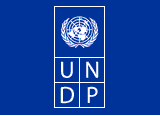 